WE DEPEND ON YOUR MEAL PAYMENT FOR PROGRAM EXPENSES – THANK YOU FOR YOUR HELP – EVERY LITTLE BIT HELPSUSDA prohibits discrimination in the administration of this program.  To file a complaint, write to Secretary of Agriculture, Washington D.C. 20250.This menu has been reviewed and approved by a Registered Dietitian, Cassandra Drynan, RDN    Cassandra Drynan,  RDN    .Suggested donation for 60 years old and over $5.00. Required charge for under 60 years $7.00.  AUGUSTA senior nutrition menu – MAY 2023         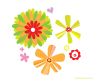 FOR MORE INFORMATION CALL: (406) 562-3623      *This menu is subject to change due to product availability       AUGUSTA senior nutrition menu – MAY 2023         FOR MORE INFORMATION CALL: (406) 562-3623      *This menu is subject to change due to product availability       AUGUSTA senior nutrition menu – MAY 2023         FOR MORE INFORMATION CALL: (406) 562-3623      *This menu is subject to change due to product availability       AUGUSTA senior nutrition menu – MAY 2023         FOR MORE INFORMATION CALL: (406) 562-3623      *This menu is subject to change due to product availability       AUGUSTA senior nutrition menu – MAY 2023         FOR MORE INFORMATION CALL: (406) 562-3623      *This menu is subject to change due to product availability     MONDAYTUESDAYWEDNESDAYTHURSDAYFRIDAY1HAM & SCALLOPED POTATOESGREEN BEANSSPINACH SALADCHEESY BREADSTICKFRUITED JELLO2BBQ MEATBALLSDICED BEETSTOSSED SALADGARLIC ROLLPINEAPPLE TIDBITS 3BAKED CHICKENWILD RICEROASTED CARROTSSALAD W/BEANSCRANBERRIES 4CHEF’S CHOICE ENTRÉEMIXED VEGGIESDINNER SALADWHOLE GRAIN BREADFRESH FRUIT5HOT TURKEY SANDWICH MASHED POTATOESSTEAMED BROCCOLI & CAULIFLOWERBAKED APPLES8SPAGHETTI W/MEAT SAUCEGARLIC BREADGREEN BEANSTOSSED SALADJUICY PEARS9BEEF TACO SALAD W/BLACK BEANS TORTILLA CHIPS FRUIT CUP10BAKED CODWILD RICESTEAMED SPINACH GARDEN SALAD APRICOT HALVES 11CHEF’S CHOICE ENTRÉEGARDEN PEASDINNER SALAD WHOLE GRAIN ROLLSWEET PEACHES12MOTHER’S DAY DINNERBBQ RIBSCORN MUFFINBAKED BEANSCOLESLAWAPPLESAUCEDESSERT15SALISBURY STEAKMASHED POTATOESSALAD W/BEANS HOT ROLLAPRICOT HALVES 16CLAM CHOWDER CHEDDAR BISCUITPURPLE BEETSVEGGIE SALADFRESH FRUIT17BIRTHDAY DINNERSWEET-N-SOUR PORKBROWN RICESTIR FRY VEGETABLESCOLESLAWMANDARIN ORANGESBIRTHDAY CAKE 18 CHEF’S CHOICE ENTRÉEROASTED CARROTSDINNER SALADBREADSTICKCRANBERRIES19MALIBU CHICKEN SANDWICHBEAN MEDLEYCARROT RAISIN SALADPINEAPPLE RINGS 22DENVER OMELET BAKE HASH BROWNSVEGETABLE MEDLEYBLUEBERRIES & YOGURTFRUIT MUFFIN23PULLED PORK SANDWICHBAKED BEANSCOLESLAWFRUIT SALAD *COMMODITIES*24CHICKEN BAKE WHOLE WHEAT TOASTMIXED VEGGIESGARDEN SALAD GOLDEN PEARS25CHEF’S CHOICE ENTRÉEBROCCOLI SPEARSTOSSED SALADWHOLE GRAIN BREADSWEET PEACHES 26SLOPPY JOESPOTATO SALAD PURPLE BEETSFRUIT COCKTAIL DESSERT29CLOSED - MEMORIAL DAY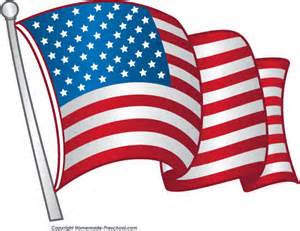 30TUNA NOODLE CASSEROLEGREEN BEANSSALAD W/GARBANZOSPINEAPPLE TIDBITS31BAKED HAMSWEET YAMSDINNER SALAD HOT WHEAT ROLLCINNAMON APPLESLow-fat milk is delivered daily and served daily at the Dinner Club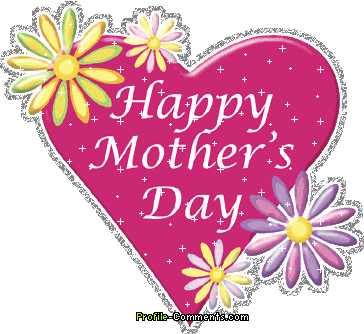 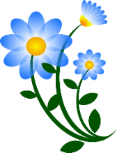 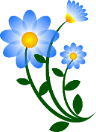 